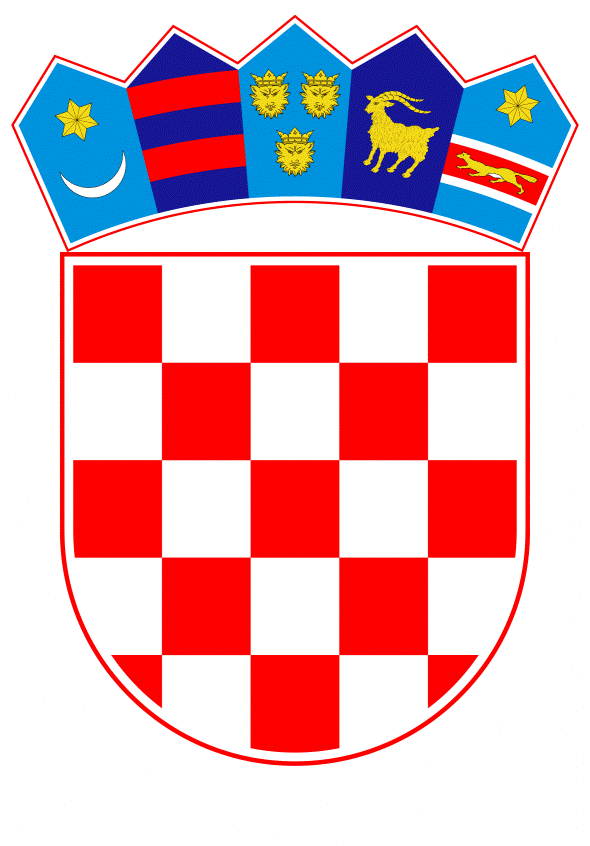 VLADA REPUBLIKE HRVATSKEZagreb, 6. svibnja 2022.______________________________________________________________________________________________________________________________________________________________________________________________________________________________Banski dvori | Trg Sv. Marka 2  | 10000 Zagreb | tel. 01 4569 222 | vlada.gov.hr											PRIJEDLOGKLASA:									 	URBROJ:	Zagreb,										PREDSJEDNIKU HRVATSKOGA SABORAPREDMET: 		Zastupničko pitanje Karoline Vidović Krišto, u vezi s transakcijama povezanim s ulaganjem u nekretnine - odgovor Vlade		Zastupnica u Hrvatskome saboru, Karolina Vidović Krišto, postavila je, sukladno s člankom 140. Poslovnika Hrvatskoga sabora („Narodne novine“, br. 81/13., 113/16., 69/17., 29/18., 53/20., 119/20. - Odluka Ustavnog suda Republike Hrvatske i 123/20.), zastupničko pitanje u vezi s transakcijama povezanim s ulaganjem u nekretnine.		Na navedeno zastupničko pitanje Vlada Republike Hrvatske daje sljedeći odgovor:		U razdoblju od 2015. do 2021. Ured za sprječavanje pranja novca (u daljnjemtekstu: Ured) je: otvorio 3.271 analitički predmet sa sumnjom na pranje novca i financiranje terorizmaproslijedio 1.897 slučajeva nadležnim tijelima (Ministarstvo unutarnjih poslova, Porezna uprava, Državno odvjetništvo Republike Hrvatske, Sigurnosno-obavještajna agencija i dr.), od čega: 1.842 slučaja sa sumnjom na pranje novca55 slučajeva sa sumnjom na financiranje terorizmaizdao 389 naloga bankama za blokadom sumnjivih transakcija u iznosu od 327,4 milijuna kuna.	Vezano za pitanje koje se odnosi na tzv. „porezne oaze“, ističemo kako Ured ostvaruje intenzivnu suradnju s inozemnim financijsko-obavještajnim jedinicama u području sprječavanja pranja novca i financiranja terorizma, prikupljajući i analizirajući financijsko-obavještajne podatke koji se u okviru konkretnih slučajeva dostavljaju tijelima kaznenog progona na nadležno postupanje.	Slučajevi koje je Ured proslijedio na daljnje postupanje nadležnim državnim tijelima i inozemnim financijsko-obavještajnim jedinicama sa sumnjom na pranje novca i financiranje terorizma predmet su njihovih daljnjih postupaka u cilju utvrđivanja i pokretanja kaznenog postupka za kazneno djelo pranje novca ili financiranje terorizma. Tek po donošenju pravomoćne sudske presude za spomenuto kazneno djelo potvrđuje se nezakonitost sredstava i ista se kroz sudski postupak trajno oduzimaju.	Ministarstvo financija, Porezna uprava, u cilju pravilnog utvrđivanja i ispunjavanja poreznih obveza, prikuplja podatke o svim oporezivim i neoporezivim primicima fizičkih osoba (obveznika poreza na dohodak) i uspoređuje ih s podacima iz vlastite baze podataka, kao i drugim raspoloživim podacima, uključujući i podatke od nadležnih državnih tijela. Sam odabir obveznika za obavljanje postupaka utvrđivanja nerazmjera imovine obavlja na temelju analize rizika i postojanja elemenata za provođenje postupka utvrđivanja nerazmjera između stečene imovine i njenih izvora. 	U provođenju postupka utvrđivanja nerazmjera između imovine i izvora stjecanja, Porezna uprava naplatila je porez i prirez utvrđen u rješenjima koja su postala izvršna u razdoblju od 2015. do 2021. kako slijedi:Eventualno potrebna dodatna obrazloženja u vezi s pitanjem zastupnice dat će potpredsjednik Vlade Republike Hrvatske i ministar financija dr. sc. Zdravko Marić.PREDSJEDNIKmr. sc. Andrej Plenković Predlagatelj:Ministarstvo financijaPredmet:Verifikacija odgovora na zastupničko pitanje Karoline Vidović Krišto, u vezi s transakcijama povezanim s ulaganjem u nekretnineGODINANAPLAĆEN POREZ I PRIREZ U IZVRŠNIM RJEŠENJIMA (u kunama)2015.2.155.881,962016.2.815.876,282017.13.001.784,832018.2.474.713,122019.5.368.262,432020.5.330.643,022021.11.053.074,15